Prezydent Miasta Pruszkowa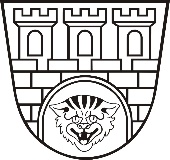 Zarządzenie nr 84/2024Prezydenta Miasta Pruszkowaz dnia 12 kwietnia 2024w sprawie ogłoszenia wyników otwartego konkursu ofert na realizację zadania w obszarze profilaktyki  i rozwiązywania problemów alkoholowych przez organizacje pozarządowe oraz inne uprawnione podmioty prowadzące działalność pożytku publicznegoNa podstawie art. 7 ust. 1 ppkt 19, art. 26, art. 30 ust. 1 ustawy z dnia z dnia 8 marca 1990 roku o samorządzie gminnym (t.j. Dz. U. z 2023 r. poz. 40, ze zm.), art. 11 ust. 1 pkt. 2 oraz ust. 2, art. 13 ustawy z dnia 24 kwietnia 2003 r. o działalności pożytku publicznego i o wolontariacie (t.j. Dz. U. z 2023 r. poz. 571), art.4¹ ust.1 pkt.1,2,3 i pkt. 5 Ustawy z dnia 26 października 1982 r o wychowaniu w trzeźwości i przeciwdziałaniu alkoholizmowi (t.j. Dz. U. z 2023 r. poz. 2151), w związku z art. 221 ustawy z dnia 27 sierpnia 2009r o finansach publicznych (t.j. Dz. U. z 2023 r. poz. 1270 ze zm.), zarządzam, co następuje:§1Ogłaszam wyniki w otwartym konkursie ofert na realizację zadania publicznego określonego w Programie współpracy Gminy Miasto Pruszków z organizacjami pozarządowymi i podmiotami, o których mowa w art. 3 ust. 3 ustawy z dnia 24 kwietnia 2003r o działalności pożytku publicznego i o wolontariacie w sferze przeciwdziałania uzależnieniom i patologiom społecznym oraz działalności na rzecz dzieci i młodzieży w formie powierzenia wykonania zadania publicznego na „Zorganizowanie kolonii dla dzieci z rodzin dysfunkcyjnych”.§ 2Wyniki konkursu oraz rodzaj zadania publicznego zleconego do realizacji określa załącznik nr 1  do Zarządzenia.§ 3Decyzja Prezydenta Miasta Pruszkowa stanowi podstawę do zawarcia pisemnej umowy z Oferentami – podmiotami, których oferta została wybrana w konkursie. Wykonanie tego zarządzenia powierzam Dyrektorowi Miejskiego Ośrodka Pomocy Społecznej w Pruszkowie. Szczegółowe i ostateczne warunki realizacji, finansowania i rozliczania zadania regulować będzie umowa pomiędzy Dyrektorem Miejskiego Ośrodka Pomocy Społecznej w Pruszkowie działającego z upoważnienia Prezydenta Miasta Pruszkowa a wybranym w postępowaniu konkursowym podmiotem uprawnionym. §4Zarządzenie podlega publikacji w Biuletynie Informacji Publicznej Urzędu Miasta Pruszkowa, w Generatorze eNGO na stronie: https://pruszkow.engo.org.pl/ oraz na stronie internetowej Miejskiego Ośrodka Pomocy Społecznej w Pruszkowie.§5Zarządzenie wchodzi w życie z dniem podpisania.Paweł MakuchPrezydent Miasta Pruszkowa 